Сумська міська радаVІІ СКЛИКАННЯ               СЕСІЯРІШЕННЯвід                   2016 року №           -МРм. СумиВраховуючи звернення учасників АТО, надані документи, відповідно до протоколів засідань постійної комісії з питань архітектури, містобудування, регулювання земельних відносин, природокористування та екології Сумської міської ради від 06.10.2016 № 42, 27.10.2016 № 44, 17.11.2016 № 47, статей 12, 81, 118, 121, 122, частини 6 статті 186 Земельного кодексу України, пункту 34 частини першої статті 26 Закону України «Про місцеве самоврядування в Україні», Сумська міська рада  ВИРІШИЛА:1. Затвердити проект землеустрою щодо відведення земельної ділянки та надати у власність земельну ділянку Стеценку Владиславу Анатолійовичу (2539503858) за адресою: м. Суми, між будинками № 19 по вулиці Ганнівська та № 32 по вулиці Михайлівська, площею 0,0500 га, кадастровий номер 5910136600:01:005:0029. Категорія та функціональне призначення земельної ділянки: землі житлової та громадської забудови Сумської міської ради для будівництва і обслуговування жилого будинку, господарських будівель і споруд (присадибна ділянка).2. Затвердити проект землеустрою щодо відведення земельної ділянки та надати у власність земельну ділянку Івченко Олександру Олеговичу (2958803717) за адресою: м. Суми, в районі вул. Михайла Кощія та вул. Миколи Данька, площею 0,0800 га, кадастровий номер 5910136300:06:001:0255. Категорія та функціональне призначення земельної ділянки: землі житлової та громадської забудови Сумської міської ради для будівництва і обслуговування жилого будинку, господарських будівель і споруд (присадибна ділянка).3. Затвердити проект землеустрою щодо відведення земельної ділянки та надати у власність земельну ділянку Мар’єті Андрію Юрійовичу (2990308813) за адресою: м. Суми, в районі вул. Михайла Кощія та вул. Миколи Данька, площею 0,0800 га, кадастровий номер 5910136300:06:001:0258. Категорія та функціональне призначення земельної ділянки: землі житлової та громадської забудови Сумської міської ради для будівництва і обслуговування жилого будинку, господарських будівель і споруд (присадибна ділянка).Сумський міський голова                                                               О.М. ЛисенкоВиконавець: Галицький М.О.Ініціатор розгляду питання –– постійна комісія з питань архітектури, містобудування, регулювання земельних відносин, природокористування та екології Сумської міської ради Проект рішення підготовлено постійною комісією з питань архітектури, містобудування, регулювання земельних відносин, природокористування та екології Сумської міської ради Доповідач – постійна комісія з питань архітектури, містобудування, регулювання земельних відносин, природокористування та екології Сумської міської ради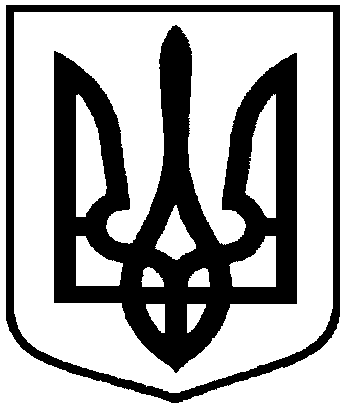 Проектоприлюднено «__»_________2016 р.Про надання земельних ділянок у власність учасникам АТО